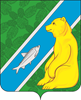 В соответствии с Федеральным законом от 14.10.2014 № 307 – ФЗ «О внесении изменений в кодекс Российской Федерации об административных правонарушениях и отдельные законодательные акты Российской Федерации и о признании утратившими силу отдельных положений законодательных актов Российской Федерации в связи с уточнением полномочий государственных органов и муниципальных органов в части осуществления государственного контроля (надзора) и муниципального контроля», Уставом городского поселения Андра:1. Внести в приложение к постановлению администрации городского поселения Андра от 19.02.2013 № 35 «Об утверждении Положения о порядке осуществления муниципального лесного контроля на территории муниципального образования городское поселение Андра» (далее – Положение) следующие изменения: 1.1. Положение дополнить главой 5.1. «Плановые (рейдовые) осмотры» следующего содержания:        «1. Плановые (рейдовые) осмотры, обследования земельных участков проводятся должностными лицами в пределах своей компетенции на основании плановых (рейдовых) заданий.2. Целью оформления плановых (рейдовых) заданий является проведение мероприятий по осмотру (обследованию) земельных участков.3. Плановые (рейдовые) задания утверждаются распоряжением администрации городского поселения Андра.3.1. В плановом (рейдовом) задании содержатся:- основания проведения осмотров (обследований),- фамилии,  имена,  отчества,  наименование  должности  должностных  лиц, уполномоченных на проведение осмотров (обследований),- предмет осмотра (обследования),- даты начала и окончания проведения осмотров (обследований).4. Результаты плановых (рейдовых) осмотров, обследований 	 земельных участков оформляются в виде актов осмотра (обследования) земельных участков.4.1. Должностными лицами, ответственными за оформление результатов осмотра (обследования), являются должностные лица, проводившее осмотр (обследование) земельных участков.4.2. Акт осмотра (обследования) составляется на русском языке и имеет сквозную нумерацию страниц. В акте не допускаются помарки, подчистки и иные исправления.4.3. В акте осмотра (обследования) указываются:- дата проведения осмотра (обследования),- фамилии, имена, отчества, наименование должности должностных лиц, уполномоченных на проведение осмотров (обследований),- предмет осмотра (обследования), - земельные участки, в отношении которых проведен осмотр (обследование), - результаты осмотра (обследования), выводы о наличии нарушений обязательных требований с указанием нормы закона либо отсутствии нарушений,        - подписи лиц, проводивших осмотр (обследование).4.4. Акт оформляется непосредственно после завершения осмотра (обследования).5. В случае выявления при проведении плановых (рейдовых) осмотров, обследований нарушений обязательных требований должностные лица принимают в пределах своей компетенции меры по пресечению таких нарушений, а также доводят в письменной форме до сведения руководителя (заместителя руководителя) органа контроля информацию о выявленных нарушениях для принятия решения о назначении внеплановой проверки юридического лица, индивидуального предпринимателя по основаниям, указанным в пункте 2 статьи 2 статьи 10 Федерального закона № 294-ФЗ».».6. Обнародовать постановление посредством размещения в информационно-телекоммуникационной сети Интернет на официальном сайте администрации муниципального образования городское поселение Андра по адресу: www.andra-mo.ru.7. Настоящее постановление вступает в силу после его официального обнародования.8. Контроль за выполнением постановления оставляю за собой.АДМИНИСТРАЦИЯ ГОРОДСКОГО ПОСЕЛЕНИЯ АНДРАОктябрьского районаХанты-Мансийского автономного округа-ЮгрыПОСТАНОВЛЕНИЕАДМИНИСТРАЦИЯ ГОРОДСКОГО ПОСЕЛЕНИЯ АНДРАОктябрьского районаХанты-Мансийского автономного округа-ЮгрыПОСТАНОВЛЕНИЕАДМИНИСТРАЦИЯ ГОРОДСКОГО ПОСЕЛЕНИЯ АНДРАОктябрьского районаХанты-Мансийского автономного округа-ЮгрыПОСТАНОВЛЕНИЕАДМИНИСТРАЦИЯ ГОРОДСКОГО ПОСЕЛЕНИЯ АНДРАОктябрьского районаХанты-Мансийского автономного округа-ЮгрыПОСТАНОВЛЕНИЕАДМИНИСТРАЦИЯ ГОРОДСКОГО ПОСЕЛЕНИЯ АНДРАОктябрьского районаХанты-Мансийского автономного округа-ЮгрыПОСТАНОВЛЕНИЕАДМИНИСТРАЦИЯ ГОРОДСКОГО ПОСЕЛЕНИЯ АНДРАОктябрьского районаХанты-Мансийского автономного округа-ЮгрыПОСТАНОВЛЕНИЕАДМИНИСТРАЦИЯ ГОРОДСКОГО ПОСЕЛЕНИЯ АНДРАОктябрьского районаХанты-Мансийского автономного округа-ЮгрыПОСТАНОВЛЕНИЕАДМИНИСТРАЦИЯ ГОРОДСКОГО ПОСЕЛЕНИЯ АНДРАОктябрьского районаХанты-Мансийского автономного округа-ЮгрыПОСТАНОВЛЕНИЕАДМИНИСТРАЦИЯ ГОРОДСКОГО ПОСЕЛЕНИЯ АНДРАОктябрьского районаХанты-Мансийского автономного округа-ЮгрыПОСТАНОВЛЕНИЕАДМИНИСТРАЦИЯ ГОРОДСКОГО ПОСЕЛЕНИЯ АНДРАОктябрьского районаХанты-Мансийского автономного округа-ЮгрыПОСТАНОВЛЕНИЕАДМИНИСТРАЦИЯ ГОРОДСКОГО ПОСЕЛЕНИЯ АНДРАОктябрьского районаХанты-Мансийского автономного округа-ЮгрыПОСТАНОВЛЕНИЕАДМИНИСТРАЦИЯ ГОРОДСКОГО ПОСЕЛЕНИЯ АНДРАОктябрьского районаХанты-Мансийского автономного округа-ЮгрыПОСТАНОВЛЕНИЕ««28»декабря2015г.№254пгт. Андрапгт. Андрапгт. Андрапгт. Андрапгт. Андрапгт. Андрапгт. Андрапгт. Андрапгт. Андрапгт. Андрапгт. Андрапгт. АндраО внесении дополнений в постановлениеадминистрации городского поселения Андра  от 19.02.2013 № 35 «Об утверждении Положенияо порядке осуществления муниципального лесного контроля на территории муниципального образования городское поселение Андра»О внесении дополнений в постановлениеадминистрации городского поселения Андра  от 19.02.2013 № 35 «Об утверждении Положенияо порядке осуществления муниципального лесного контроля на территории муниципального образования городское поселение Андра»О внесении дополнений в постановлениеадминистрации городского поселения Андра  от 19.02.2013 № 35 «Об утверждении Положенияо порядке осуществления муниципального лесного контроля на территории муниципального образования городское поселение Андра»О внесении дополнений в постановлениеадминистрации городского поселения Андра  от 19.02.2013 № 35 «Об утверждении Положенияо порядке осуществления муниципального лесного контроля на территории муниципального образования городское поселение Андра»О внесении дополнений в постановлениеадминистрации городского поселения Андра  от 19.02.2013 № 35 «Об утверждении Положенияо порядке осуществления муниципального лесного контроля на территории муниципального образования городское поселение Андра»О внесении дополнений в постановлениеадминистрации городского поселения Андра  от 19.02.2013 № 35 «Об утверждении Положенияо порядке осуществления муниципального лесного контроля на территории муниципального образования городское поселение Андра»О внесении дополнений в постановлениеадминистрации городского поселения Андра  от 19.02.2013 № 35 «Об утверждении Положенияо порядке осуществления муниципального лесного контроля на территории муниципального образования городское поселение Андра»О внесении дополнений в постановлениеадминистрации городского поселения Андра  от 19.02.2013 № 35 «Об утверждении Положенияо порядке осуществления муниципального лесного контроля на территории муниципального образования городское поселение Андра»Глава городского поселения Андра                                                            О.В.Гончарук  